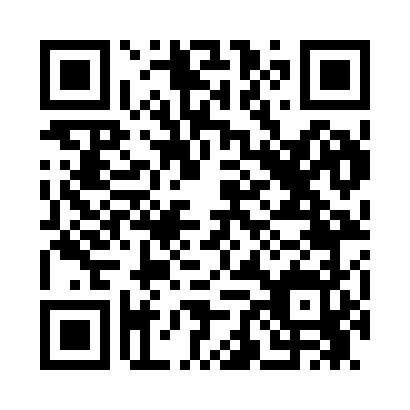 Prayer times for Reid Hollow, Vermont, USAMon 1 Jul 2024 - Wed 31 Jul 2024High Latitude Method: Angle Based RulePrayer Calculation Method: Islamic Society of North AmericaAsar Calculation Method: ShafiPrayer times provided by https://www.salahtimes.comDateDayFajrSunriseDhuhrAsrMaghribIsha1Mon3:315:1712:554:598:3310:192Tue3:315:1712:554:598:3310:183Wed3:325:1812:554:598:3310:184Thu3:335:1812:554:598:3210:175Fri3:345:1912:564:598:3210:176Sat3:355:2012:565:008:3210:167Sun3:365:2012:565:008:3110:158Mon3:375:2112:565:008:3110:159Tue3:385:2212:565:008:3010:1410Wed3:395:2212:565:008:3010:1311Thu3:405:2312:575:008:2910:1212Fri3:425:2412:574:598:2910:1113Sat3:435:2512:574:598:2810:1014Sun3:445:2612:574:598:2810:0915Mon3:455:2712:574:598:2710:0816Tue3:475:2712:574:598:2610:0717Wed3:485:2812:574:598:2610:0618Thu3:495:2912:574:598:2510:0419Fri3:515:3012:574:598:2410:0320Sat3:525:3112:574:588:2310:0221Sun3:535:3212:574:588:2210:0122Mon3:555:3312:574:588:219:5923Tue3:565:3412:574:588:219:5824Wed3:585:3512:574:588:209:5725Thu3:595:3612:574:578:199:5526Fri4:005:3712:574:578:189:5427Sat4:025:3812:574:578:179:5228Sun4:035:3912:574:568:159:5129Mon4:055:4012:574:568:149:4930Tue4:065:4112:574:568:139:4731Wed4:085:4212:574:558:129:46